CITTÀ DI COPERTINO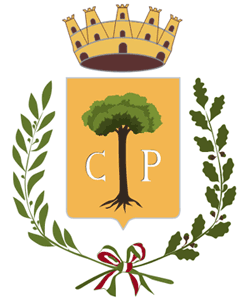 PROVINCIA DI LECCEAREA PIANIFICAZIONE DEL TERRITORIO E OPERE PUBBLICHELAVORI DI REALIZZAZIONE DEL NUOVO AMPLIAMENTO DEL CIMITERO COMUNALE DI COPERTINO – I° STRALCIOCUP (Codice Unico Progetto): B44E13000280004CIG (Codice Identificativo Gara): 5310946B46STAZIONE APPALTANTEComune di Copertino - Area Pianificazione del Territorio e Opere Pubbliche, via Malta n. 10, 73043 Copertino (LE) – Tel. 0832.938368 – Fax 0832.938372 – sito internet: http://www.comune.copertino.le.it – email: servizio.ambiente@comune.copertino.le.it, PEC: comunecopertino@pec.rupar.puglia.it. PROCEDURA DI GARAProcedura “aperta” ai sensi dell’art. 55, del D.Lgs. 12 aprile 2006, n. 163 s.m.i.;LUOGO, DESCRIZIONE, NATURA E IMPORTO COMPLESSIVO DEI LAVORI, ONERI PER LA SICUREZZA E MODALITÀ DI PAGAMENTO DELLE PRESTAZIONIluogo di esecuzione	Comune di Copertino (LE). Area cimitero comunale.descrizione	L’appalto è relativo a tutte le opere necessarie per la realizzazione del nuovo ampliamento del Cimitero Comunale di Copertino come dettagliatamente descritto negli elaborati progettuali.importo complessivo dei lavori	€ 	1.798.745,07 di cui:Importo lavori a base d’asta da assoggettare a ribasso: € 1.780.745,07Oneri della sicurezza non soggetti a ribasso: € 18.000,00lavorazioni di cui si compone l’interventoQUALIFICAZIONI SPECIALI	All’interno della categoria OG3 sono ricomprese lavorazioni relative alla realizzazione dell’impianto di pubblica illuminazione dell’area di ampliamento del cimitero comunale. Al termine dell’esecuzione di dette lavorazioni la ditta appaltatrice dovrà rilasciare al Comune di Copertino tutte le certificazioni di conformità previste per legge. Pertanto qualora la ditta appaltatrice non fosse in possesso dei requisiti necessari per il rilascio delle suddette certificazione, in sede di gara dovrà dichiarare di voler subappaltare le lavorazioni relative alla realizzazione dell’impianto di pubblica illuminazione a ditta specializzata. L’importo di dette lavorazioni è quantificato in complessivi € 102.450,49 dei quali € 101.425,49 per lavori ed € 1.025,00 per oneri della sicurezza.modalita’ di determinazione del corrispettivo	Corrispettivo a corpo. termine di esecuzioneGiorni 365 (trecentosessantacinque) naturali e consecutivi decorrenti dalla data di consegna dei lavori.Il termine di consegna dei lavori sopra specificato è soggetto ad offerta in diminuzione.documentazioneIl disciplinare di gara contenente le norme integrative del presente bando relative alle modalità di partecipazione alla gara, alle modalità di compilazione e presentazione dell’offerta, ai documenti da presentare a corredo della stessa ed alle procedure di aggiudicazione dell’appalto, nonché gli elaborati grafici, il computo metrico, il piano di sicurezza, il capitolato speciale di appalto sono disponibili sul sito del Comune di Copertino all’indirizzo www.comune.copertino.le.it.termine, indirizzo di ricezione e modalità di presentazione delle offertetermine di presentazione delle offerte	Ore 12,30 del giorno 06/11/2013indirizzo	Ufficio Protocollo del Comune di Copertino sito in via Malta n. 10 – 73043 Copertino (LE)modalità	La consegna potrà avvenire a mezzo del servizio postale o consegna diretta ai sensi dell’art. 77 – comma 4 del vigente D.Lgs. 163/2006. Il recapito tempestivo del plico-offerta rimane ad esclusivo rischio e spese del mittente ove, per qualsiasi motivo, esso non giunga a destinazione in tempo utile. 	Non farà fede la data del timbro postale.soggetti ammessi all’aperture delle offerteI legali rappresentanti dei concorrenti di cui al successivo punto 10. Ovvero un solo rappresentante per ciascun concorrente, munito di specifica delega conferita dai suddetti legali rappresentanti.cauzioneA norma dell’art. 75, commi da 1 a 7, del D.Lgs. n. 163/2006 s.m.i. l'offerta dei concorrenti deve essere corredata da una garanzia, pari al due per cento dell’importo complessivo dell’appalto di cui al punto 3.3, sotto forma di cauzione o di fideiussione, a scelta dell'offerente. La cauzione può essere costituita, a scelta dell'offerente, in contanti o in titoli del debito pubblico garantiti dallo Stato al corso del giorno del deposito, presso una sezione di tesoreria provinciale o presso le aziende autorizzate, a titolo di pegno a favore dell'amministrazione aggiudicatrice.  La fideiussione, a scelta dell'offerente, può essere bancaria o assicurativa o rilasciata dagli intermediari finanziari iscritti nell’albo di cui all'articolo 106 del decreto legislativo 1° settembre 1993, n. 385, che svolgono in via esclusiva o prevalente attività di rilascio di garanzie e che sono sottoposti a revisione contabile da parte di una società di revisione iscritta nell’albo previsto dall’art. 161 del D.lgs. n. 58/1998. La garanzia deve prevedere espressamente la rinuncia al beneficio della preventiva escussione del debitore principale, la rinuncia all'eccezione di cui all'articolo 1957, comma 2, del codice civile, nonché l'operatività della garanzia medesima entro quindici giorni, a semplice richiesta scritta della stazione appaltante.  La garanzia deve avere validità per almeno centottanta giorni dalla data di presentazione dell'offerta.  La garanzia copre la mancata sottoscrizione del contratto per fatto dell'affidatario, e sarà svincolata automaticamente al momento della sottoscrizione del contratto medesimo.  L'importo della garanzia, e del suo eventuale rinnovo, è ridotto del cinquanta per cento per gli operatori economici ai quali venga rilasciata, da organismi accreditati, ai sensi delle norme europee della serie UNI CEI EN 45000 e della serie UNI CEI EN ISO/IEC 17000, la certificazione del sistema di qualità conforme alle norme europee della serie UNI CEI ISO 9000, ovvero la dichiarazione della presenza di elementi significativi e tra loro correlati di tale sistema. Per fruire di tale beneficio, l'operatore economico segnala, in sede di offerta, il possesso del requisito, e lo documenta nei modi prescritti dalle norme vigenti. A norma dell’art. 75, comma 8, del D.Lgs. n. 163/2006 s.m.i. l’offerta deve essere altresì corredata, a pena di esclusione, dall'impegno di un fideiussore a rilasciare la garanzia fideiussoria per l'esecuzione del contratto, di cui all'articolo 113 dello stesso D.Lgs. n. 163/2006 s.m.i., qualora l'offerente risultasse affidatario. Tale dichiarazione dovrà essere resa da un istituto bancario, oppure da una compagnia di assicurazione, oppure dagli intermediari finanziari iscritti nell'elenco speciale di cui all'articolo 107 del decreto legislativo 1° settembre 1993, n. 385, che svolgono in via esclusiva o prevalente attività di rilascio di garanzie, a ciò autorizzati dal Ministero dell'economia e delle finanze e dovrà contenere l’impegno a rilasciare, in caso di aggiudicazione dell’appalto, a richiesta del concorrente, una fideiussione o una polizza relativa alla cauzione definitiva, in favore della stazione appaltante valida fino a dodici mesi dalla data di ultimazione dei lavori.finanziamentoI lavori sono stati finanziati mediante proventi del civico bilancio. Si procederà all’aggiudicazione dell’appalto solo a seguito dell’approvazione del Bilancio di previsione per l’esercizio corrente.soggetti ammessi alla garaI soggetti di cui all’art. 34, comma 1, del D.Lgs. 12 aprile 2006, n. 163 s.m.i., costituiti da imprese singole o imprese riunite o consorziate, ai sensi degli articoli 92, 93 e 94 del D.P.R. n. 207/2010 s.m.i. nonchè dagli artt. 35, 36 e 37 del D.Lgs. n. 163/2006 s.m.i., ovvero da imprese che intendano riunirsi o consorziarsi ai sensi dell’articolo 37, comma 8, del D.Lgs. n. 163/2006 s.m.i., i concorrenti con sede in altri stati membri dell’Unione Europea alle condizioni di cui all’articolo articolo 62 del D.P.R. n. 207/2010, gli operatori economici ai sensi dell’art. 3, comma 22 del D.Lgs. n. 163/2006 s.m.i, stabiliti in altri stati membri, costituiti conformemente alla legislazione vigente nei rispettivi paesi oppure le aggregazioni tra le imprese aderenti al contratto di rete ai sensi dell’art. 3, comma 4-ter del decreto- legge 10 febbraio 2009 n. convertito dalla legge 9 aprile 2009 n. 33.condizioni minime di carattere economico e tecnico necessarie per la partecipazioneI concorrenti devono possedere:i concorrenti con sede in Italia all'atto dell'offerta devono possedere attestazione rilasciata da società di attestazione (SOA) di cui al D.P.R. n. 207/2010 s.m.i. regolarmente autorizzata, in corso di validità che documenti il possesso della qualificazione in categorie e classifiche adeguate ai lavori da assumere secondo quanto indicato al precedente punto 3.4;i concorrenti stabiliti in altri stati aderenti all'Unione Europea devono possedere i requisiti previsti dal D.P.R. n. 207/2010 accertati, ai sensi dell'art. 62 del suddetto D.P.R. n. 207/2010 s.m.i., in base alla documentazione prodotta secondo le norme vigenti nei rispettivi Paesi; la cifra d'affari in lavori di cui all'art. 79, comma 2, lett. b) del suddetto D.P.R. n. 207/2010 s.m.i., conseguita nel quinquennio antecedente la data di pubblicazione del bando, deve essere non inferiore a tre volte l'importo complessivo dei lavori a base di gara.TERMINE DI VALIDITÀ DELL’OFFERTAGli offerenti hanno la facoltà di svincolarsi dalla propria offerta trascorsi 180 (centottanta) giorni dalla data di presentazione delle offerte.criterio e madalità di aggiudicazioneL’affidamento del contratto avverrà mediante il criterio dell’offerta economicamente più vantaggiosa ai sensi dell’art. 83, comma 1, del D.Lgs. 12 aprile 2006, n. 163 s.m.i. da valutarsi, da parte della commissione giudicatrice, sulla base dei criteri di valutazione di seguito descritti e con l’attribuzione dei punteggi ad essi relativi in centesimi:L’individuazione dell’offerta economicamente più vantaggiosa sarà determinata sulla base del metodo aggregativo compensatore di cui allegato G del DPR 207/2010 con la seguente formula:dove:C(a) = indice di valutazione dell’offerta (a)n = numero totale dei requisitiWi = peso o punteggio attribuito al requisito i-esimo;V(a)i = coefficiente della prestazione dell’offerta (a) rispetto al requisito (i) variabile tra zero ed uno.I coefficienti V(a)i sono determinati:per quanto riguarda gli elementi di valutazione di natura qualitativa, attraverso la media dei coefficienti, variabili tra zero ed uno, attribuiti discrezionalmente dai singoli commissari secondo la seguente progressione:sufficiente 0,20discreto 0,40buono 0,60ottimo 0,80eccellente 1,00Si precisa che prima di applicare il suddetto metodo di valutazione - al fine di non alterare i rapporti stabiliti nel bando, tra i pesi dei criteri di valutazione aventi natura qualitativa e quelli aventi natura quantitativa – si procede con riferimento ad ogni criterio di valutazione di natura qualitativa a normalizzare i valori delle medie dei coefficienti attribuiti ad ogni concorrente dai commissari.La normalizzazione è effettuata assegnando, per ognuno dei criteri di valutazione, alla media di valore più alto, il coefficiente pari ad uno e alle altre medie coefficienti in proporzione lineare; nel caso di criteri suddivisi in sottocriteri, il procedimento di normalizzazione è effettuato con riferimento a tali sottocriteri;per quanto riguarda gli elementi di valutazione di natura quantitativa, quale il tempo di esecuzione e il prezzo offerto, attraverso interpolazione lineare tra il coefficiente pari ad uno, attribuito ai valori degli elementi offerti più convenienti per l’Amministrazione Comunale, e coefficiente pari a zero, attribuito a quelli posti a base di gara.MODALITÀ DI SVOLGIMENTO DELLA GARAL'apertura delle buste e la verifica dei requisiti generali avverrà il giorno 07/11/2013 alle ore 16,00 presso la sede della Stazione Appaltante, Ufficio Lavori Pubblici sito a Copertino in Via G.B. del Prete (ex Convento delle Clarisse) in seduta pubblica.La valutazione delle offerte presentate dalle ditte partecipanti sarà demandata ad una commissione giudicatrice appositamente costituita dopo la scadenza del termine di cui al precedente punto 6.1. così come stabilito dall’art. 84 commi 1 e 10 del D.Lgs. 12 aprile 2006, n. 163 s.m.i.La commissione procederà alla verifica ed alla valutazione delle offerte presentate in sedute pubbliche e riservate secondo le particolari modalità contenute del disciplinare di gara nel rispetto delle previsioni di cui all’art. 120, comma 2 del D.P.R. 5 ottobre 2010, n. 207.La commissione giudicatrice valuterà in particolare le offerte presentate determinando l’offerta economicamente più vantaggiosa che sarà quella che conseguirà il maggior punteggio complessivo determinato ai sensi del precedente punto 13. La Commissione procederà infine all’aggiudicazione provvisoria ai sensi dell’art. 11, comma 4, del D.Lgs. 12 aprile 2006, n. 163 s.m.i.OFFERTE ANORMALMENTE BASSEAi sensi e per gli effetti dell’art. 86 comma 2 del D.Lgs. 12 aprile 2006, n. 163 s.m.i., quando il criterio di aggiudicazione è quello dell’offerta economicamente più vantaggiosa, la stazione appaltante valuta la congruità delle offerte in relazione alle quali sia i punti relativi al prezzo, sia la somma dei punti relativi agli altri elementi di valutazione, sono entrambi pari o superiori ai quattro quinti dei corrispondenti punti massimi previsti dal presente bando di gara.In ogni caso l’amministrazione può valutare la congruità di ogni altra offerta che, in base ad elementi specifici, appaia anormalmente bassa.Qualora la procedura di rilevazione evidenzi la presenza di una o più offerte anormalmente basse, la stazione appaltante procede alla verifica delle stesse, avvalendosi se del caso mediante una commissione appositamente costituita, di cui all’art. 88, comma 1-bis del D.lgs. n. 163/2006, la quale procederà a richiedere per iscritto la presentazione in forma scritta delle giustificazioni relative alle voci di prezzo che concorrono a formare l’importo complessivo posto a base di gara.Prima di escludere l’offerta, ritenuta eccessivamente bassa, la stazione appaltante convoca l’offerente con un anticipo non inferiore a tre giorni lavorativi e lo invita a indicare ogni elemento che ritenga utile.Se l’offerente non si presenta alla data di convocazione stabilita, la stazione appaltante può prescindere dalla sua audizione. La stazione appaltante procede contemporaneamente alla verifica di anomalia delle migliori offerte, non oltre la quinta, fermo restando quanto previsto ai commi da 1 a 5 dell’art. 88 del D.lgs. n. 163/2006 s.m.i.All’esito del procedimento di verifica la stazione appaltante dichiara le eventuali esclusioni di ciascuna offerta che, in base all’esame degli elementi forniti, risulta, nel suo complesso, inaffidabile, e procede, nel rispetto delle disposizioni di cui agli articoli 11 e 12 del D.lgs. n. 163/2006 s.m.i., all’aggiudicazione definitiva in favore della migliore offerta non anomala.VARIANTISono ammesse varianti migliorative nel limite di quanto specificato dal disciplinare di gara (nell’ambito della relazione busta “B” – Offerta tecnica) che saranno oggetto di valutazione nell’ambito delle offerte presentate dalle ditte candidate.N.B. E’ obbligo dell’aggiudicatario farsi carico, anche sotto il profilo economico, di tutti gli oneri diretti ed indiretti scaturenti dalle varianti migliorative offerte in sede di gara; in particolare lo stesso dovrà adeguare gli elaborati progettuali alle varianti offerte in sede di gara ed accettate dalla Stazione Appaltante.AVVALIMENTOAi sensi dell’art. 49 del D.Lgs. n. 163/2006 s.m.i. i concorrenti possono soddisfare la richiesta relativa al possesso dei requisiti di carattere economico, finanziario, tecnico organizzativo, ovvero di attestazione della certificazione SOA avvalendosi dei requisiti di un altro soggetto, in tal caso dovranno presentare in sede di gara tutta la documentazione prevista dall’art. 49, comma 2 del D.Lgs. n. 163/2006 s.m.i.Ai sensi dell’art. 49 comma 6 del D.Lgs. n. 163/2006 s.m.i. si specifica che il concorrente può avvalersi di una sola impresa ausiliaria per ciascun requisito o categoria.PAGAMENTO DEI MATERIALI DA COSTRUZIONEAi sensi e per gli effetti dell’art. 133, comma 1-bis) del D.Lgs. n. 163/2006 s.m.i. si precisa che non sono stati individuati materiali da costruzione per i quali è previsto un pagamento disgiunto rispetto alla contabilizzazione della lavorazione di cui gli stessi fanno parte secondo quanto contenuto nella norma richiamata.CAUSE DI ESCLUSIONEIn base alle previsioni contenute dall’art. 46, comma 1-bis del D.lgs. n. 163/2006 s.m.i., la Stazione Appaltante escluderà i concorrenti dalla procedura di gara nel caso in cui gli stessi non rispettino le prescrizioni previste dal D.Lgs. n. 163/2006 s.m.i., dal D.P.R. n. 207/2010 s.m.i. e da altre disposizioni di leggi vigenti nonché nei seguenti casi:qualora vi sia incertezza assoluta sul contenuto o sulla provenienza dell’offerta,per difetto di sottoscrizione o di altri elementi essenziali dell’offerta;mancanza di integrità del plico contenente l’offerta o la domanda di partecipazione;per altre irregolarità relative alla chiusura dei plichi, tali da far ritenere, secondo le circostanze concrete che sia stato violato il principio di segretezza delle offerte.ALTRE INFORMAZIONIProvvedimento di approvazione del progetto esecutivo: Determina Dirigenziale n. 647 del 30/08/2013 - Dirigente Area Pianificazione del Territorio e Opere Pubbliche;Determina a contrarre: Determina Dirigenziale n. 716 del 04/10/2013 - Dirigente Area Pianificazione del Territorio e Opere Pubbliche;Responsabile Unico del Procedimento: Arch. Francesco Calasso – tel. 0832 938368 – fax 0832 938372; e-mail servizio.ambiente@comune.copertino.le.it, PEC: comunecopertino@pec.rupar.puglia.it;I concorrenti dovranno inoltrare le richieste di informazioni e/o chiarimenti esclusivamente a mezzo mail all’indirizzo servizio.ambiente@comune.copertino.le.it. Si rappresenta che tutte le richieste di chiarimenti saranno evase entro tre giorni lavorativi antecedenti la data di scadenza per la presentazione delle offerte; i concorrenti dovranno pertanto far pervenire le richieste in tempo utile. Non saranno accolte dalla Stazione Appaltante le richieste che perverranno oltre la detta data;I chiarimenti saranno altresì resi disponibili sul sito internet: http://www.comune.copertino.le.it;Ai sensi della legge 136/2010 e s.m.i. l’operatore economico è tenuto ad assumere gli obblighi di tracciabilità dei flussi finanziari;Il corrispettivo è determinato a CORPO ai sensi dell’art. 53, comma 4, del Codice degli Appalti. Pertanto, il prezzo contrattuale convenuto è fisso ed invariabile e non può essere modificato sulla base della verifica delle quantità o della qualità della prestazione. Il relativo contratto d’appalto verrà stipulato mediante forma pubblica amministrativa a cura dell'ufficiale rogante della Stazione Appaltante;Si procederà all’aggiudicazione anche in presenza di una sola offerta purché valida e ritenuta congrua, conveniente ed idonea in relazione all’oggetto dell’appalto;L’Amministrazione Comunale si riserva la facoltà di non procedere all’aggiudicazione del contratto per ragioni di interesse pubblico che dovessero emergere in seguito alla pubblicazione del presente bando;L’aggiudicazione del contratto potrà avvenire solo dopo l’approvazione del Bilancio di previsione del corrente esercizio; L’Amministrazione Comunale si riserva la facoltà di procedere alla consegna dei lavori in via d’urgenza per ragioni di interesse pubblico che dovessero emergere in seguito alla pubblicazione del presente bando;il presente bando non prevede l’applicazione della clausola compromissoria.Copertino, 07 ottobre 2013									Il Dirigente 								      Arch. Marina CarrozzoLavorazioneCategoriaeclassifica Qualificazione obbligatoria(SI / NO)Importo (Euro)%Indicazioni speciali ai fini della garaIndicazioni speciali ai fini della garaLavorazioneCategoriaeclassifica Qualificazione obbligatoria(SI / NO)Importo (Euro)%PrevalenteoScorporabileSubappaltabile(%)Edifici civili e industrialiOG1 – III bisSI1.330.864,9974PREVALENTE30Strade, autostrade ….OG3 - IISI467.880,0826SCORPORABILE100ELEMENTI DI VALUTAZIONEELEMENTI DI VALUTAZIONEELEMENTI DI VALUTAZIONE1ELEMENTI QUALITATIVIMigliorie di carattere tecnico – qualitativo ed ambientale (contenimento dei consumi energetici) rispetto all’impianto di pubblica illuminazione – max p.ti 15Migliorie di carattere tecnico – qualitativo ed ambientale (contenimento dei consumi delle risorse) rispetto all’impianto di erogazione di acqua potabile mediante l’installazione di fontanelle con annesso impianto di allontanamento reflui – max p.ti 15Migliorie tecnico – qualitative ed estetiche rispetto alla realizzazione della strada esterna per accessi di manutenzione e di competenza del sub comparto 2 – max p.ti 15Migliorie tecnico – qualitative e di sicurezza rispetto alla realizzazione di un massetto armato per le aree di contorno alle cappelle ed ai loculi – max p.ti 15Eventuali ulteriori migliorie di carattere estetico – funzionale e di riduzione dei costi di manutenzione ed esercizio, proposte dal concorrente – max p.ti 10Punteggio max. 70 p.ti2ELEMENTI QUANTITATIVIOfferta tempi di esecuzione: punti 10Offerta economica: punti 20Punteggio max. 30 p.tiPUNTEGGIO TOTALEPUNTEGGIO TOTALE100 p.ti